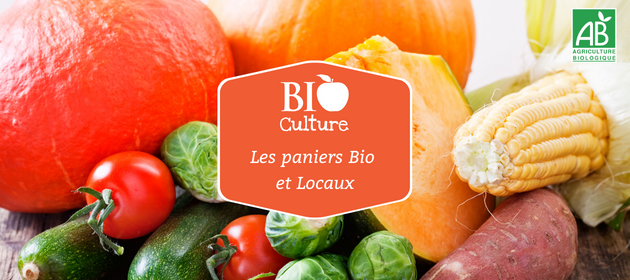 Chers membres,J’ai le plaisir de vous transmettre la composition de vos paniers BioDu 6 au 10 Décembre 2022.A savoir : La composition des paniers est fixe et ne peut être personnalisée.
Les arrivages étant quotidiens pour une fraicheur optimale des produits, la composition peut être amenée à évoluer en cours de semaine pour des raisons météorologiques ou propres à l’agriculteur.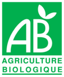 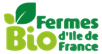 UNE OFFRE 100 % LOCALE QUI S’ADAPTE AUX SAISONS ET À L’OFFRE DE NOS PRODUCTEURS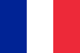 UNE OFFRE 100 % FRANÇAISE 
QUI S’ADAPTE AUX SAISONS ET À L’OFFRE DE NOS PRODUCTEURS UNE OFFRE 100 % BIO
IDÉALE POUR PROFITER DU 100 % BIO TOUT EN CONSERVANT LE CHOIX 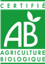 DE LA DIVERSITÉEnvie de plus de recette ?
Retrouvez nos recettes de la semaine dans vos paniers et bien d’autres sur le Blog Bio Culture : www.panier-bio-paris.fr/blogORANGE 3,30€1kgEspagneConditions de vente :
La composition :
Rappelons que cette énumération est à titre indicatif et donc non contractuelle.
Tout dépend de ce que les producteurs ont dans leur offre le matin de votre livraison et de la qualité des produits proposés !
Aussi, si la qualité d’un produit ne nous satisfait pas, nous nous réservons le droit d’en effectuer le remplacement pour conserver notre standing de qualité.
Le poids :
Les poids sont donnés sur des bases de prévision. Ils peuvent varier en fonction des calibres de + ou – 10 %.
En cas de variation supérieure à 10 %, nous ajusterons les éventuelles hausses ou baisses de poids en augmentant ou diminuant celui des autres produits.
Bio Culture est contrôlée et certifiée Bio par Ecocert FR-BIO-01OBJECTIF ZERO DECHET : Pensez à rapporter vos sacs Bio Culture en conciergerie.
Nous récupérons également les boites d’œufs, les barquettes de salades ou de fruits ainsi que celles des champignons, qui sont rapportées au producteur.
LE PETIT LOCAVORELE LOCAVORE17 € Pour 1/2 personnesEntre 2,7 et 3,5 kg25 €Pour 2/3 personnesEntre 4 et 4,7kgPomme de terre, des Hauts-de-FrancePoireau, des Hauts-de-FranceCarotte, des YvelinesCourge Butternut, des YvelinesSalade, des Hauts-de-FrancePomme Belchard, des Yvelines (de chez Bertand Puel)



Bulletin info/recette
Pomme de terre, des Hauts-de-FrancePoireau, des Hauts-de-FranceCarotte, des YvelinesCourge Butternut, des YvelinesRadis Daïkon, des Hauts-de-FranceEpinard, des Hauts-de-FrancePoire, des Hauts-de-FrancePomme Belchard, des Yvelines (de chez Bertand Puel)


        Bulletin info/recette
LES PANIERS DE SAISON 100 % français24 € (Le classique)Pour 2/3 personnesEntre 4 et 5 kg36 € (Le familial)Pour 4/5 personnesEntre 6 et 7 kg Pomme de Terre, des Hauts-de-France (700g)Poireau, de Bretagne (600g)Carotte, de Normandie (500g) Radis Daïkon, des Hauts-de-France (1 pièce) Courge Potimarron, du Grand Sud-Ouest 
(1 pièce) Coriandre, de Provence (1 botte)Roquette, du Gard (1 barquette)Clémentine feuille, de Corse (600g)

Bulletin info/recette
Pomme de Terre, des Hauts-de-France (1,2kg)Poireau, de Bretagne (1kg)Carotte, de Normandie (800g) Radis Daïkon, des Hauts-de-France (1 grosse pièce) Courge Potimarron, du Grand Sud-Ouest (1 belle pièce) Oignon jaune, de Champagne (2 pièces)Coriandre, de Provence (1 botte)Oignon Cébette, du Nord (1 botte)Roquette, du Gard (1 barquette)Clémentine feuille, de Corse (800g)


Bulletin info/recettePETIT FRUITÉFRUITÉFAMILIAL FRUITÉ10 €Entre 2 et 2,5kgIdéal pour 1 personne18 €Entre 3,5 et 4,5 kgIdéal pour 2/3 personnes31 €Entre 5,5 et 6,5 kgIdéal pour 4/5 personnesPomme fruitée, de PicardieOrange, d’EspagnePoire, du GardBanane, d’Amérique du SudPomme fruitée, de PicardieOrange, d’EspagnePoire, du GardClémentine feuille, d’ItaliePomelo, de Corse (1 pièce)Kaki, d’Espagne (1 pièce)Banane, d’Amérique du SudPomme fruitée, de PicardieOrange, d’EspagnePoire, du GardClémentine feuille, d’ItaliePomelo, de Corse (2 pièces)Kaki, d’Espagne (2 pièces)Mangue Ataulfo, d’Amérique du Sud (2 pièces)Banane, d’Amérique du SudPomme fruitée, de PicardieOrange, d’EspagnePoire, du GardClémentine feuille, d’ItaliePomelo, de Corse (2 pièces)Kaki, d’Espagne (2 pièces)Mangue Ataulfo, d’Amérique du Sud (2 pièces)Banane, d’Amérique du SudLÉGUMEFAMILIAL LÉGUME 20€Entre 4 et 4,7 kg
Idéal pour 2/3 personnes34€Entre 6 et 7 kg
Idéal pour 4/5 personnesPomme de Terre, des Hauts-de-FrancePoireau, de BretagneCarotte, de NormandieCourgette, d’ItalieChou-fleur, de BretagneAvocat Hass, d’Espagne (2 pièces)Poivron rouge, d’EspagneSalade, de France


Bulletin info/recettePomme de Terre, des Hauts-de-FrancePoireau, de BretagneCarotte, de NormandieCourgette, d’ItalieChou-fleur, de BretagneAvocat Hass, d’Espagne (3 pièces)Poivron rouge, d’EspagneChampignon de Paris, de PicardieSalade, de France

Bulletin info/recetteLE MIXTELE FAMILIAL MIXTE21 €Entre 4 et 5 kg
Idéal pour 1/2 personnesLes légumes21 €Entre 4 et 5 kg
Idéal pour 1/2 personnesLes légumes34 €Entre 6 et 7 kg
Idéal pour 2/3 personnesLes légumes34 €Entre 6 et 7 kg
Idéal pour 2/3 personnesLes légumesPomme de Terre, des Hauts-de-FrancePoireau, de BretagneCarotte, de NormandieCourgette, d’ItalieAvocat Hass, d’Espagne (2 pièces)Salade, de FrancePomme de Terre, des Hauts-de-FranceChou-fleur, de BretagnePoireau, de BretagneCarotte, de NormandieCourgette, d’ItalieAvocat Hass, d’Espagne (3 pièces)Salade, de FrancePomme de Terre, des Hauts-de-FranceChou-fleur, de BretagnePoireau, de BretagneCarotte, de NormandieCourgette, d’ItalieAvocat Hass, d’Espagne (3 pièces)Salade, de FranceLes fruitsLes fruitsClémentine feuille, d’ItaliePomme fruitée, de PicardieOrange, d’Espagne
Bulletin info/recetteClémentine feuille, d’ItaliePomme fruitée, de PicardieOrange, d’Espagne

Bulletin info/recette
LES SUPPLÉMENTSLES SUPPLÉMENTSLES SUPPLÉMENTSŒUFS 3 €SALADE 2,20 €BANANE 2,90 €Boîte de six 
œufs Bio et Extra FraisOrigine FranceLa pièceOrigine France
1kgOrigine Am du Sud SUPPLÉMENT DE SAISON A 6 €SUPPLÉMENT DUMOIS A 4 €GrenadeOrigine Occitanie (2 pièces)
Avocat HassOrigine Espagne
(3 pièces) 
 